附件2柳城县城市管理行政执法局公开招聘编外合同制工作人员微信通知群二维码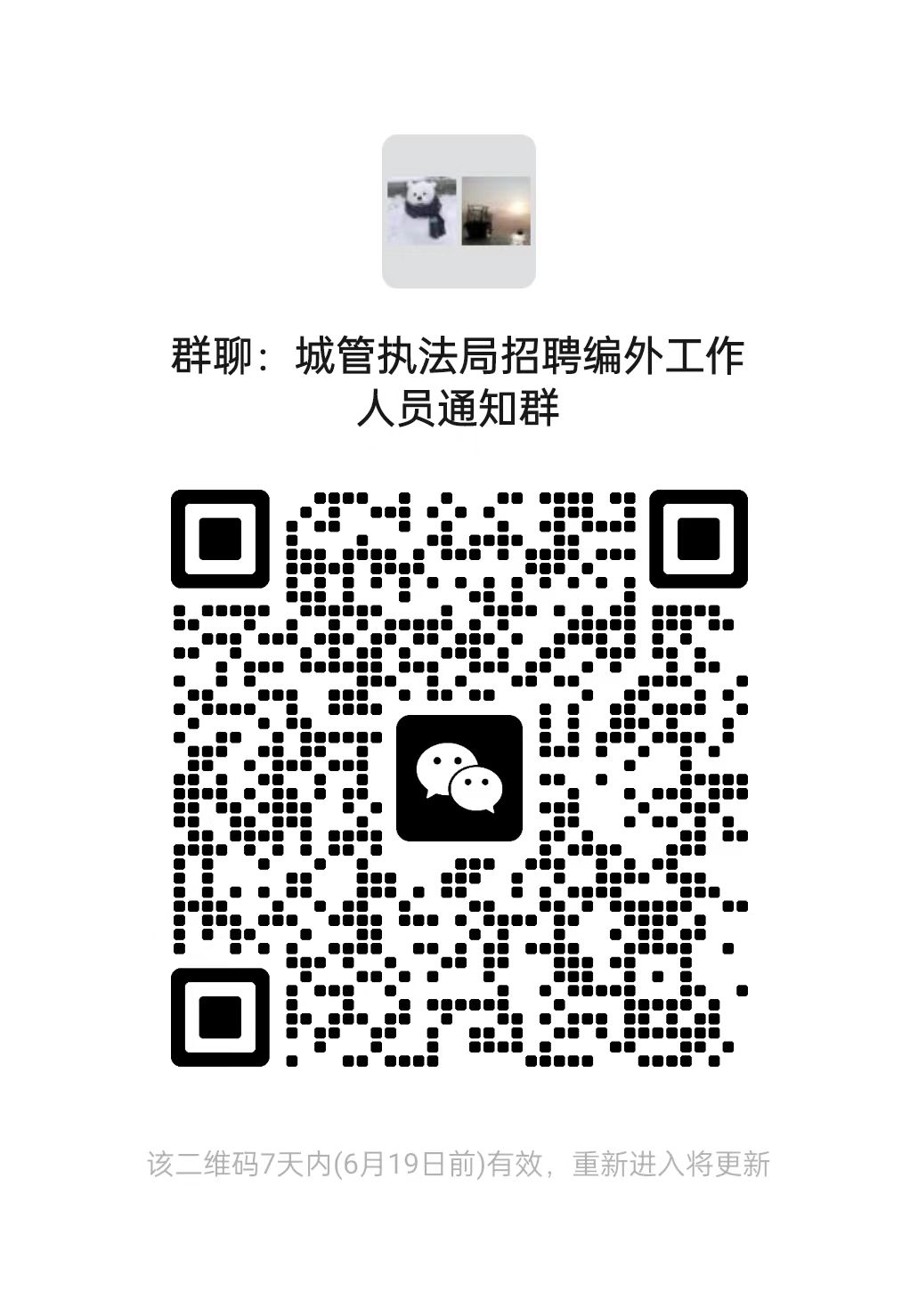 